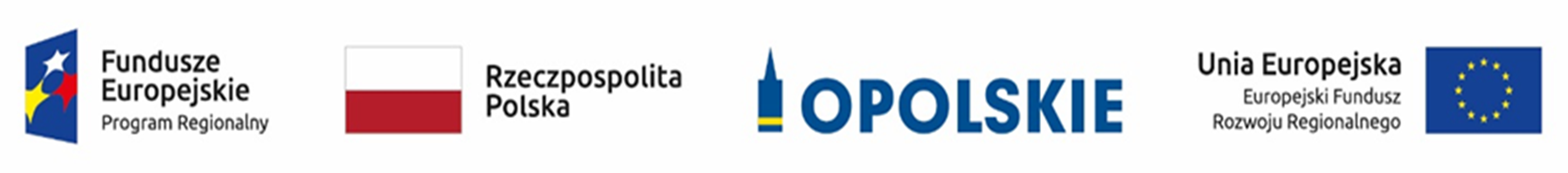 Lista projektów ocenionych w trybie konkursowym w ramach naboru do poddziałania 
3.2.1 Efektywność energetyczna w budynkach publicznych dla subregionu północnego  RPO WO 2014-2020 Lp.Nr wnioskuTytuł projektuNazwa wnioskodawcyKwota wnioskowanego dofinansowania[PLN]Koszt całkowity projektu[PLN]Wynik oceny[%]Status projektu1RPOP.03.02.01-16-0009/18Termomodernizacja Przedszkola w Bukowie Śląskiej.Gmina Namysłów499 800,00588 000,0070,31Wybrany do dofinansowania2RPOP.03.02.01-16-0002/18Termomodernizacja budynków biurowych 
PKS w Kluczborku 
Sp. z o.o. 
zlokalizowanych 
przy ul. Byczyńskiej 
i ul. Sybiraków w Kluczborku.PRZEDSIĘBIORSTWO KOMUNIKACJI SAMOCHODOWEJ 
W KLUCZBORKU 
SPÓŁKA 
Z OGRANICZONĄ ODPOWIEDZIALNOŚCIĄ479 629,10711 422,2968,75Wybrany do dofinansowania3RPOP.03.02.01-16-0001/18Remont budynku 
Urzędu Gminy w Lasowicach Wielkich 
wraz z 
montażem pompy ciepła i urządzeń fotowoltaicznychGmina 
Lasowice Wielkie464 262,14883 619,9557,81Wybrany do dofinansowania4RPOP.03.02.01-16-0004/18Termomodernizacja budynku Urzędu Gminy w WilkowieGmina Wilków499 964,20716 281,1054,69Wybrany do dofinansowania5RPOP.03.02.01-16-0006/18"Termomodernizacja budynku warsztatów 
przy Zespole Szkół Ponadgimnazjalnych nr 1 w Praszce"Powiat Oleski499 994,37803 045,8654,69Wybrany do dofinansowania6RPOP.03.02.01-16-0011/18"Termomodernizacja Wiejskiego Centrum Kultury 
i Rekreacji w Biestrzykowicach"Gmina Świerczów498 947,58604 784,9554,69Wybrany do dofinansowania7RPOP.03.02.01-16-0003/18Termomodernizacja Publicznej Szkoły Podstawowej w RadłowieGmina Radłów442 594,42646 770,4450,00Wybrany do dofinansowania8RPOP.03.02.01-16-0010/18Termomodernizacja budynku Urzędu Miejskiego 
w Gorzowie ŚląskimGmina Gorzów Śląski499 999,00900 870,9150,00Wybrany do dofinansowania     Źródło: opracowanie własne na podstawie uchwały Zarządu Województwa Opolskiego nr 65/2018 z dnia 11 grudnia 2018 r. w sprawie rozstrzygnięcia konkursu 
nr RPOP.03.02.01-IZ.00-16-001/18 dla subregionu północnego w ramach Osi III Gospodarka niskoemisyjna dla poddziałania 3.2.1 Efektywność energetyczna 
w budynkach publicznych Regionalnego Programu Operacyjnego Województwa Opolskiego na lata 2014-2020.     Źródło: opracowanie własne na podstawie uchwały Zarządu Województwa Opolskiego nr 65/2018 z dnia 11 grudnia 2018 r. w sprawie rozstrzygnięcia konkursu 
nr RPOP.03.02.01-IZ.00-16-001/18 dla subregionu północnego w ramach Osi III Gospodarka niskoemisyjna dla poddziałania 3.2.1 Efektywność energetyczna 
w budynkach publicznych Regionalnego Programu Operacyjnego Województwa Opolskiego na lata 2014-2020.     Źródło: opracowanie własne na podstawie uchwały Zarządu Województwa Opolskiego nr 65/2018 z dnia 11 grudnia 2018 r. w sprawie rozstrzygnięcia konkursu 
nr RPOP.03.02.01-IZ.00-16-001/18 dla subregionu północnego w ramach Osi III Gospodarka niskoemisyjna dla poddziałania 3.2.1 Efektywność energetyczna 
w budynkach publicznych Regionalnego Programu Operacyjnego Województwa Opolskiego na lata 2014-2020.     Źródło: opracowanie własne na podstawie uchwały Zarządu Województwa Opolskiego nr 65/2018 z dnia 11 grudnia 2018 r. w sprawie rozstrzygnięcia konkursu 
nr RPOP.03.02.01-IZ.00-16-001/18 dla subregionu północnego w ramach Osi III Gospodarka niskoemisyjna dla poddziałania 3.2.1 Efektywność energetyczna 
w budynkach publicznych Regionalnego Programu Operacyjnego Województwa Opolskiego na lata 2014-2020.     Źródło: opracowanie własne na podstawie uchwały Zarządu Województwa Opolskiego nr 65/2018 z dnia 11 grudnia 2018 r. w sprawie rozstrzygnięcia konkursu 
nr RPOP.03.02.01-IZ.00-16-001/18 dla subregionu północnego w ramach Osi III Gospodarka niskoemisyjna dla poddziałania 3.2.1 Efektywność energetyczna 
w budynkach publicznych Regionalnego Programu Operacyjnego Województwa Opolskiego na lata 2014-2020.     Źródło: opracowanie własne na podstawie uchwały Zarządu Województwa Opolskiego nr 65/2018 z dnia 11 grudnia 2018 r. w sprawie rozstrzygnięcia konkursu 
nr RPOP.03.02.01-IZ.00-16-001/18 dla subregionu północnego w ramach Osi III Gospodarka niskoemisyjna dla poddziałania 3.2.1 Efektywność energetyczna 
w budynkach publicznych Regionalnego Programu Operacyjnego Województwa Opolskiego na lata 2014-2020.     Źródło: opracowanie własne na podstawie uchwały Zarządu Województwa Opolskiego nr 65/2018 z dnia 11 grudnia 2018 r. w sprawie rozstrzygnięcia konkursu 
nr RPOP.03.02.01-IZ.00-16-001/18 dla subregionu północnego w ramach Osi III Gospodarka niskoemisyjna dla poddziałania 3.2.1 Efektywność energetyczna 
w budynkach publicznych Regionalnego Programu Operacyjnego Województwa Opolskiego na lata 2014-2020.     Źródło: opracowanie własne na podstawie uchwały Zarządu Województwa Opolskiego nr 65/2018 z dnia 11 grudnia 2018 r. w sprawie rozstrzygnięcia konkursu 
nr RPOP.03.02.01-IZ.00-16-001/18 dla subregionu północnego w ramach Osi III Gospodarka niskoemisyjna dla poddziałania 3.2.1 Efektywność energetyczna 
w budynkach publicznych Regionalnego Programu Operacyjnego Województwa Opolskiego na lata 2014-2020.     Źródło: opracowanie własne na podstawie uchwały Zarządu Województwa Opolskiego nr 65/2018 z dnia 11 grudnia 2018 r. w sprawie rozstrzygnięcia konkursu 
nr RPOP.03.02.01-IZ.00-16-001/18 dla subregionu północnego w ramach Osi III Gospodarka niskoemisyjna dla poddziałania 3.2.1 Efektywność energetyczna 
w budynkach publicznych Regionalnego Programu Operacyjnego Województwa Opolskiego na lata 2014-2020.